ABHIJEET					               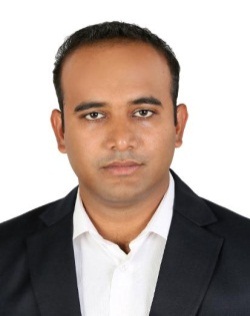 Email Id: ABHIJEET.374627@2freemail.com Experience Summary:BASF Construction Chemicals UAE LLC, UAE (Start Date: - January-2014 to February-2017)Job Profile:Worked as a Maintenance Engineer and handled a team of 10 members.Planning, Scheduling & Execution of Preventive Maintenance, Breakdown Maintenance, Shutdown Maintenance of all the equipment`s and machineries.Streamlining calibration schedules of Platform Weighing Scales, Volumetric Flowmeters and load testing schedules of Manual Lifting Equipment’s.Maintaining all the documents required for Safety and Maintenance Controls including Special Risk Assessments, Management of Change, Work Instructions and mentored my team members through Short Talks.Responsible for fully computerized & SRM/SAP procurement, screening of requisitions prior to forward it to Procurement In-charge. Keeping record of Material Procurement Receipts, Physical Inspection, Good Receipts, Stacking and monitoring minimum & maximum Level of Critical & Fast moving items.Responsible for managing facility management & utilities including CCTV cameras, Fire Fighting equipment`s, AC units, Chillers, Compressors & AMC follow-ups.Al Ghurair Iron and Steels LLC, UAE (Start Date: - Nov-2011 End Date: - Dec-2013)Job Profile:Worked as a Shift In-Charge in Mechanical Maintenance department of Continuous Galvanizing Line, Cold Roll Slitting Line and Cut to length line.Planning & execution of Preventive Maintenance, Breakdown Maintenance, Shutdown Maintenance & monitoring of line equipment and ancillaries.Maintaining all the documentation work required for International Organization for Standardization and Spares Management and operating RAMCO Systems for daily activities.Bhushan Steels Limited, INDIA (Start Date: - Sep-2009 End Date: - Nov-2011)Job Profile:Worked as a Maintenance Engineer in Mechanical Maintenance department of Continuous Color Coating Line, Cold Roll Slitting Line, cut to length line and Continuous Galvanizing Line and was also responsible for maintenance of Pneumatic and Hydraulic Equipment`s.Implementation of ISO 14001 standards required for EMS (Environment Management Systems) and following TPM (Total Productive Maintenance).Following 5S steps to decrease the production downtime and reducing the unneeded items.Industrial Training and Certifications:Completed training provided by Dale Carnegie on “Develop Self and Others” Competency Program from 10/5/2015 to 11/5/2015. Completed training on “Comprehensive Risk Management Awareness Training Course” certified by “BUREAU VERITAS” from 25/3/2015 to 26/3/2015.Successful member for the EHS Safety Video Award 2014 by contributing for the constant improvement of BASF Construction Chemicals UAE LLC.Completed Training on “Confined Space Entry” and “Basic & Advanced Fire Fighting” conducted by “THE SAFETY ZONE” DUBAI.Passed an assessment in HABC Level 2 Award in Emergency First Aid at work (QCF) by Dubai Corporation for Ambulance Services held on 26/5/2014.Completed Training on “Hydraulics and Pneumatics” conducted by Prolific Systems from 9/1/2012 to 12/1/2012. Achievements:Awarded for my efforts and managing skills, resulting in significant savings for the company “BASF” in the year 2015-16.Educational Qualifications:B.E. in Mechanical Engineering from KITS, Ramtek (2009), Nagpur University, INDIA.Software Skills:SAP-MM, SRME-RAMCOMS Office, MS Excel, MS Word, MS ProjectsPersonal Details:Date of Birth 		: 	06-14-1988Gender			: 	MaleMarital Status       	: 	SingleHobbies		: 	Playing Football, SnookerLanguages Known 	: 	English, Hindi, Bengali & Marathi